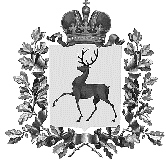 УПРАВЛЕНИЕ ФИНАНСОВАДМИНИСТРАЦИИ ТОНШАЕВСКОГО РАЙОНА НИЖЕГОРОДСКОЙ ОБЛАСТИПРИКАЗ25 декабря 2018 года    	31-о_________________                                                           №  _________________Об утверждении Перечня кодов целевых статей расходов классификации расходов консолидированного бюджета Тоншаевского муниципального района на 2019 год и на плановый период 2020 и 2021 годов . В соответствии со статьей 21 Бюджетного кодекса Российской Федерации, Решением Земского собрания Тоншаевского района Нижегородской области  от 24 ноября 2017 года №174 "О бюджетном процессе в Тоншаевском муниципальном районе"  для исполнения решения "О бюджете Тоншаевского муниципального района на 2019 год и плановый 2020 и 2021 годы"  п р и к а з ы в а ю:1. Утвердить прилагаемый Перечень кодов целевых статей расходов классификации расходов консолидированного бюджета Тоншаевского муниципального района на 2019 год и на плановый период 2020 и 2021 годов.2. Контроль за исполнением настоящего приказа оставляю за собой.Начальник управления финансов:                   	                        Н.В.КуликоваУтвержденПриказом управления финансов администрации Тоншаевского района Нижегородской областиот 25 декабря 2018 года № 31Перечень кодов целевых статей расходов классификации расходов консолидированного бюджета Тоншаевского муниципального района на 2019 год и на плановый период 2020 и2021 годов.КЦСРНаименование КЦСР0100000000Муниципальная программа "Развитие образования Тоншаевского муниципального района Нижегородской области на период 2015-2020 годов"0110000000Подпрограмма "Развитие общего образования"0110100000Обеспечение деятельности общеобразовательных организаций на основе муниципальных заданий0110122000Средства фонда поддержки территорий0110142010Расходы на обеспечение деятельности муниципальных дошкольных образовательных учреждений0110142110Расходы на обеспечение деятельности муниципальных общеобразовательных учреждений (школ)0110172180Субсидии на капитальный ремонт образовательных организаций, реализующих общеобразовательные программы Нижегородской области0110173070Субвенции на исполнение полномочий в сфере общего образования в муниципальных общеобразовательных организациях0110173080Субвенции на исполнение полномочий в сфере общего образования в муниципальных дошкольных образовательных организациях0110173110Субвенции на осуществление выплаты компенсации части родительской платы за присмотр и уход за ребенком в государственных и муниципальных дошкольных образовательных организациях, частных образовательных организациях, реализующих образовательную программу дошкольного образования, в том числе обеспечение организации выплаты компенсации части родительской платы.0110173140Субвенции на исполнение полномочий по финансовому обеспечению выплаты компенсации педагогическим работникам за работу по подготовке и проведению государственной итоговой аттестации по образовательным программам основного общего и среднего общего образования0110173170Субвенция на исполнение полномочий по финансовому обеспечению осуществления присмотра и ухода за детьми инвалидами0110173180Субвенция на исполнение полномочий по финансовому обеспечению двухразовым бесплатным питанием обучающихся с ограниченными возможностями здоровья0110174150Иные межбюджетные трансферты на проведение ремонтных работ в целях обеспечения безопасности жизнедеятельности в муниципальных образовательных организациях в рамках подготовки к новому учебному году0110174170Иные межбюджетные трансферты на проведение ремонтных работ для обеспечения безопасности жизнедеятельности в муниципальных дошкольных образовательных организациях01101S2180Субсидия на капитальный ремонт образовательных организаций , реализующих общеобразовательные программы011E174590Иные межбюджетные трансферты на финансовое обеспечение деятельности центров образования цифрового и гуманитарного профилей "Точка роста"0120000000Подпрограмма "Развитие дополнительного образования и воспитания детей и молодежи"0120100000Формирование единого воспитательного пространства в Тоншаевском районе, развитие системы дополнительного образования0120122000Иные межбюджетные трансферты из фонда поддержки территорий0120142310Расходы на обеспечение деятельности муниципальных учреждений дополнительного образования детей0120200000Организация отдыха и оздоровления детей0120242120Мероприятия по организации отдыха и оздоровления детей молодежи0120242130расходы на обеспечение деятельности центра тестирования по сдаче норм ГТО0120242320летний отдых в учреждениях дополнительного образования0120243210Расходы на обеспечение деятельности муниципальных учреждений дополнительного образования детей0120273320Субвенции на осуществление выплат на возмещение части расходов по приобретению путевок в детские санатории, санаторно-оздоровительные центры (лагеря) круглогодичного действия и иные организации, осуществляющие санаторно-курортное лечение детей в соответствии с имеющейся лицензией, иные организации, осуществляющие санаторно-курортную помощь детям в соответствии с имеющейся лицензией, расположенные на территории Российской Федерации01202S2120субсидия на организацию и проведение детских профильных экологических лагерей0120542310расходы по обеспечению функционирования моделей персонифицированного финансирования дополнительного образования детей0130000000Подпрограмма " Развитие системы оценки качества образования и информационной прозрачности системы образования"0130100000Формирование культуры оценки качества образования на уровне региона, ОМСУ и отдельных организаций через повышение квалификационного уровня кадров системы образования, организацию мониторинга качества образования, проведение анализа и использование результатов оценочных процедур0130173010Субвенции на осуществление полномочий по организационно-техническому и информационно-методическому сопровождению аттестации педагогических работников муниципальных и частных организаций, осуществляющих образовательную деятельность, с целью установления соответствия уровня квалификации требованиям, представляемым к первой квалификационной категории.0150000000Подпрограмма " Ресурсное обеспечение сферы образования"0150100000Обеспечение исполнения программы0150100190Расходы на выполнение функций органов местного самоуправления.0150145210Расходы на обеспечение деятельности других учреждений образования.0170000000Подпрограмма " Социально-правовая защита детей в Нижегородской области "0170100000Совершенствование системы социально-правовой защиты детей0170173020Субвенции на осуществление полномочий по организации и осуществлению деятельности по опеке и попечительству в отношении несовершеннолетних граждан.0170174100Иные межбюджетные трансферты на внедрение нового модуля автоматизированной информационной системы государственного банка данных о детях, оставшихся попечения родителей0200000000Муниципальная программа "Развитие культуры Тоншаевского муниципального района Нижегородской области на 2018-2020 годы"0210000000подпрограмма "Развитие библиотечного обслуживания населения"0210100000Обеспечение выполнения муниципального задания МУК "МЦБС" Тоншаевского муниципального района0210144210Субсидия на выполнение муниципального задания за счет средств местного бюджета (МЦБС)02101S2130Софинансирование субсидии на текущий ремонт муниципальных учреждений культуры и организаций дополнительного образования, реализующих образовательные программы в области искусства0210200000Комплектование книжных фондов муниципальных общедоступных библиотек02102L5190Cубсидия на поддержку отрасли культуры за счет средств федерального, областного и местного бюджетов (МЦБС)0210300000Подключение муниципальных общедоступных библиотек к информационно телекоммуникационной сети "Интернет" и развитие библиотечного дела с учетом задачи расширения информационных технологий и оцифровки02103L5190Субсидия на поддержку отрасли культуры за счет средств федерального, областного и местного бюджетов (МЦБС)0210400000Государственная поддержка лучших работников сельских учреждений культуры02104L5190Субсидия на поддержку отрасли культуры за счет средств федерального, областного и местного бюджетов (МЦБС)02104L5190Субсидия на поддержку отрасли культуры за счет средств федерального, областного и местного бюджетов (МЦБС)0210500000Проведение массовых мероприятий0210544210Субсидия на иные цели за счет средств местного бюджета (МЦБС)0210544210Субсидия на иные цели за счет средств местного бюджета (МЦБС)0220000000подпрограмма "Развитие музейной деятельности"0220100000Обеспечение выполнения муниципального задания МУК ТКМ0220144110Субсидия на выполнение муниципального задания за счет средств местного бюджета (МУК ТКМ)0220200000Проведение массовых мероприятий0220244110Субсидия на иные цели за счет средств местного бюджета(МУК ТКМ)0230000000подпрограмма "Развитие культурно-досуговой деятельности"0230100000Обеспечение выполнения муниципального задания МБУК "МЦКС"0230144010Субсидия на выполнение муниципального задания за счет средств местного бюджета(МЦКС)02301S2250Софинансирование субсидии на повышение оплаты труда работников муниципальных учреждений культуры за счет средств областного бюджета в 2019 году0230200000Обеспечение развития и укрепления материально-технической базы домов культуры в населенных пунктах с числом жителей до 50 тысяч человек02302L4670Субсидия на обеспечение развития и укрепления материально-технической базы домов культуры в населенных пунктах с числом жителей до 50 тысяч человек за счет средств федерального, областного и местного бюджетов(МЦКС)0230300000Приобретение музыкального оборудования для учреждений культуры0230344010Субсидия на иные цели за счет средств местного бюджета(МЦКС)0230400000Проведение общерайонных мероприятий0230444010Субсидия на иные цели за счет средств местного бюджета(МЦКС)0230500000Обеспечение деятельности киносети0230545210Содержание киносети за счет средств местного бюджета (киносеть)0240000000подпрограмма "Развитие дополнительного образования в сфере искусств"0240100000Обеспечение выполнения муниципального задания МБУ ДО ТДМШ в сфере музыкального искусства0240142310Субсидия на выполнение муниципального задания за счет средств местного бюджета (ДМШ)02401S2231Субсидия на повышение оплаты труда педагогических работников муниципальных организаций дополнительного образования, реализующих образовательные программы в области искусства0250000000подпрограмма "Развитие внутреннего и въездного туризма"0250100000Обеспечение реализации муниципальной программы0250144110Субсидия на выполнение муниципального задания за счет средств местного бюджета (туризм)0260000000подпрограмма "Сохранение, возрождение и развитие народно-художественных промыслов"0260100000Обеспечение реализации муниципальной программы0260144110Субсидия на выполнение муниципального задания за счет средств местного бюджета(народно-художественные промыслы)0270000000подпрограмма "Обепечение реализации муниципальной программы"0270100000Обеспечение реализации муниципальной программы0270100190Расходы на выполнение функций органов местного самоуправления за счет средств местного бюджета (аппарат)0270200000Обеспечение бухгалтерского обслуживания муниципальной программы0270245210Расходы по обеспечению бухгалтерского обслуживания за счет средств местного бюджета (ЦБ)0270300000Обеспечение хозяйственного и технического обслуживания муниципальной программы0270345210Расходы по обеспечению хозяйственного и технического обслуживания за счет средств местного бюджета (хоз группа)0300000000Муниципальная программа «Развитие агропромышленного комплекса Тоншаевского муниципального района Нижегородской области на период 2015-2020 годов"0310000000подпрограмма "Развитие сельского хозяйства, пищевой и перерабатывающей промышленности Тоншаевского муниципального района Нижегородской области"0310100000Развитие производства продукции растениеводства (субсидирование части затрат)0310125800субсидирование части затрат в развитие производства продукции растениеводства за счет средств местного бюджета0310173260Субвенция на возмещение части затрат на приобретение элитных семян за счет средств областного бюджета0310173300Субвенция оказание несвязанной поддержки с/х товаропроизводителям в области растениеводства за счет средств областного бюджета03101R5410Субвенция оказание несвязанной поддержки с/х товаропроизводителям в области растениеводства за счет средств областного и федерального бюджета03101R5430субвенция на возмещение части затрат на приобретение элитных семян за счет средств федерального и областного бюджета0310200000Развитие производства продукции животноводства ( субсидирование части затрат)0310225800субсидирование части затрат в развитии производства продукции животноводства за счет средств местного бюджета0310273240субвенция на реализацию экономически значимой программы "Развитие мясного скотоводства в Нижегородской области на 2015-2020 годы"0310273290Субвенции на возмещение части затрат сельскохозяйственных товаропроизводителей на 1 килограмм реализованного и (или) отгруженного на собственную переработку молока за счет средств областного03102R5420Субвенции на возмещение части затрат сельскохозяйственных товаропроизводителей на 1 килограмм реализованного и (или) отгруженного на собственную переработку молока за счет средств областного и федерального бюджета0310300000Возмещение части затрат организаций агропромышленного комплекса на уплату процентов за пользование кредитными ресурсами0310373280Субвенции на возмещение части процентной ставки по долгосрочным, среднесрочным и краткосрочным кредитам, взятым малыми формами хозяйствования, за счет средств областного бюджета.03103R5430Субвенции на возмещение части процентной ставки по долгосрочным, среднесрочным и краткосрочным кредитам, взятым малыми формами хозяйствования, за счет средств областного и федерального бюджета0310400000Обновление парка сельскохозяйственной техники ( субсидирование части затрат)0310425800субсидирование части затрат на обновление парка сельскохозяйственной техники за счет средств местного бюджета0320000000подпрограмма Устойчивое развитие сельских территорий Тоншаевского муниципального района0320100000Мероприятия в области развития сельских территорий0320125220Проведение мероприятий в сельском хозяйстве0330000000подпрограмма Обеспечение реализации Муниципальной программы0330100000Содержание аппарата управления0330100190Расходы на выполнение функций органов местного самоуправления.0330173030Субвенции на осуществление полномочий по поддержке сельскохозяйственного производства.0400000000муниципальная программа «Защита населения и территорий от чрезвычайных ситуаций, обеспечение пожарной безопасности и безопасности людей на водных объектах Тоншаевского муниципального района Нижегородской области»0410000000подпрограмма "Защита населения от чрезвычайных ситуаций"0410100000Получение информации об опасности и неблагоприятных метеорологических и гидрологических явлениях в Нижегородской области0410100590Расходы на обеспечение деятельности государственных учреждений (ЕДДС)0410125110Мероприятия, направленные на проведение противо-паводковых и противопожарных мероприятий (резервный фонд).0410125120Мероприятия связанные с системой РАСЦО0410125130Реализация Положения "Дорожной карты по профилактике пожаров противопожарной пропаганде"04101S2370Субсидии на реконструкцию муниципального сегмента региональной автоматизированной системы централизованного оповещения населения в Ниж обл0420000000подпрограмма "Обеспечение пожарной безопасности"0420100000Обеспечение жизнедеятельности подразделений (муниципальная пожарная охрана)0420100590Расходы на обеспечение деятельности государственных учреждений0420125140Расходы по опашке населенных пунктов0410125150Расходы по содержанию инспектора пожарной охраны0420125120Расходы на приобретение противопожарных оповещателей0420125150Оплата труда инспектора пожарной безопасности0420125160расходы по пожарным водоемам и пирсам0500000000Муниципальная программа "Управление муниципальным имуществом Тоншаевского муниципального района Нижегородской области на 2018 - 2020 годы"0510000000подпрограмма "Управление муниципальным имуществом"0510100000Организация учета, разграничения и перераспределения муниципального имущества Тоншаевского муниципального района0510129010Мероприятия в рамках подпрограммы " Управление муниципальным имуществом"0510129020Приобретение имущества в муниципальную собственность0510200000Обследование земельных участков и объектов недвижимости, проведение технической инвентаризации. Работы по освобождению земельных участков. Приобретение в собственность Тоншаевского муниципального района Нижегородской области объектов недвижимости и земельных участков. Улучшение технических характеристик муниципального имущества, повышение его коммерческой привлекательности0510229010Мероприятия в рамках подпрограммы " Управление муниципальным имуществом"0510229020Кадастровые работы по межеванию земельных участков0520000000подпрограмма "Обеспечение реализации программы"0520100000Содержание аппарата управления0520100190Расходы на обеспечение функций органов местного самоуправления.0530000000подпрограмма "Оказание имущественной поддержки субъектами МСП"0530100000содержание аппарата0530100190Расходы на обеспечение функций органов местного самоуправления0600000000Муниципальная программа "Управление муниципальными финансами Тоншаевского муниципального района на 2018-2022 годы"0610000000подпрограмма "Организация и совершенствование бюджетного процесса Тоншаевского муниципального района"0610100000Организация исполнения районного бюджета0610125130Сопровождение программы АЦК0620000000подпрграмма "Обеспечение сбалансированности бюджетов поселений Тоншаевского муниципального района"0620100000Администрирование межбюджетных трансфертов0620101310Дотация на выравнивание бюджетной обеспеченности поселений0620101320Обеспечение сбалансированности бюджетов поселений0620151180Субвенции на осуществление государственных полномочий Российской Федерации по первичному воинскому учету на территориях, где отсутствуют военные комиссариаты.0630000000подпрограмма "Повышение эффективности бюджетных расходов"0630126000Прочие выплаты по обязательствам0630174600межбюджетные трансферты на предоставление грантов в целях поощрения муниципальных районов , достигших наилучших результатов в сфере повышения эффективности бюджетных расходов0640000000подпрограмма "Обеспечение реализации муниципальной программы"0640100000Содержание аппарата управления0640100190Расходы на обеспечение функций органов местного самоуправления0700000000муниципальная программа "Содействие занятости несовершеннолетних граждан и незанятого населения Тоншаевского муниципального района на 2016 -2020 годы"0710000000подпрограмма "Организация временного трудоустройства несовершеннолетних граждан в возрасте от 14 до 18 лет0710100000Содействие трудоустройству граждан0710129910Мероприятия по занятости населения несовершеннолетних граждан в возрасте от 14 до 18 лет0720000000подпрограмма "Организация общественных оплачиваемых работ"0720100000Содействие трудоустройству граждан0720129910Мероприятия по занятости населения0800000000Муниципальная программа "Развитие малого и среднего предпринимательства Тоншаевского муниципального района"0810000000Развитие предпринимательства и туризма0810100000Проведение мероприятий, способствующих созданию благоприятных условий для ведения малого и среднего бизнеса0810100590Обеспечение деятельности бизнес-инкубатора08101S2060Субсидии на реализацию мероприятий по обеспечению удаленных населенных пунктов Нижегородской области товарами первой необходимости "Автолавки в село"08101S2730Субсидия на софинансирование утвержденных в установленном порядке муниципальных программ поддержки малого и среднего предпринимательства0900000000муниципальная программа "Обеспечение граждан Тоншаевского муниципального района Нижегородской области достойным и комфортным жильем на период до 2024 года"0920000000подпрограмма "Ипотечное жилищное кредитование населения"0920100000Предоставление социальной поддержки граждан на строительство и приобретение жилья09201S2270Субсидии на компенсацию части платежа по полученным гражданами-участниками социальной (льготной) ипотеки ипотечным жилищным кредитам (займам)(софинансирование район)0940000000Программа " Переселение граждан Тоншаевского муниципального района из аварийного жилищного фонда на территории Нижегородской области на 2019-2025 годы094F367483Субсидия на обеспечение мероприятий по переселению граждан из аварийного жилищного фонда за счет средств областного бюджета и за счет средств государственной корпорации -Фонда содействия реформирования жилищно-коммунального хозяйства094F367484Субсидии на обеспечение мероприятий по переселению граждан из аварийного жилищного фонда за счет средств областного бюджета1000000000Муниципальная программа «Формирование современной городской среды на территории Тоншаевского района на 2018-2022 годы»1010000000Подпрограмма «Благоустройство дворовых территорий»1010100000Мероприятия по благоустройству дворовых территорий101F25555AРасходы на поддержку государственных программ субъектов Российской Федерации и муниципальных программ формирования городской среды1100000000муниципальная программа "Развитие физической культуры, спорта и молодежной политики"1110000000подпрограмма "Развитие физической культуры и массового спорта"1110100000Проведение физкультурно-массовых мероприятий среди различных категорий населения1110125270Мероприятия в области спорта, физической культуры и туризма1110200000Обеспечение деятельности подведомственных учреждений1110200590Расходы на обеспечение деятельности государственных учреждений физической культуры и спорта1120000000Подпрограмма"Развитие молодежной политики"1120100000Мероприятия в области молодежной политики1120125200Мероприятия в области молодежной политики1200000000муниципальная программа "Профилактика насилия и жестокого обращения с детьми, безнадзорности и правонарушений несовершеннолетних в Тоншаевском районе на 2015-2020 годы"1210000000Профилактика правонарушений1210100000Мероприятия профилактики правонарушений1210125200Мероприятия профилактики правонарушений1300000000Муниципальная программа "Профилактика преступлений и иных правонарушений в Тоншаевском муниципальном районе на 2016-2020 годы"1310000000Подпрограмма "Профилактика преступлений и правонарушений"1310100000Мероприятие "Профилактика правонарушений на территории района"1310125200профилактика преступлений и иных правонарушений1400000000Муниципальная программа "Повышение безопасности дорожного движения в Тоншаевском муниципальном районе Нижегородской области в 2016-2018г"1430000000Задача "Формирование у детей навыков безопасного поведения на дорогах"1430400000Мероприятия по приобретению и распространению среди первоклассников световозвращающих детских нарукавных повязок1430428810Расходы по приобретению и распространению среди первоклассников световозвращающих детских нарукавных повязок1430500000Мероприятия по организации и проведению массовых мероприятий с детьми1430528810Расходы по организации и проведению массовых мероприятий с детьми1440000000Задача "Совершенствование организации движения транспорта и пешеходов"1440700000Мероприятия по ремонту покрытия автомобильных дорог местного значения и искусственных сооружений в границах населенных пунктов1440728810Расходы по ремонту покрытия автомобильных дорог местного значения и искусственных сооружений в границах населенных пунктов1500000000Муниципальная программа "Комплексные меры противодействия злоупотреблению наркотиками и их незаконному обороту на 2016 – 2018 годы"1510000000Подпрограмма "Профилактика правонарушений"1510100000Профилактика правонарушений1510125200Мероприятия по профилактике правонарушений1600000000Муниципальная программа «Профилактика терроризма и экстремизма на территории Тоншаевского муниципального района на 2017-2020 годы»1610000000Мероприятие "Профилактика терроризма и экстремизма "1610100000Профилактика терроризма и экстремизма1610129850Мероприятия по профилактике терроризма и экстремизма1800000000Муниципальная программа "Устройство контейнерных площадок на территории Тоншаевского муниципального района Нижегородской области на 2019-2021 годы"1810000000Расходы на ликвидацию свалок и объектов размещения отходов18101S2290Ликвидация свалок и объектов размещения отходов1820000000Расходы на создание (обустройство) контейнерных площадок18209S2670Создание (обустройство) контейнерных площадок1830000000Расходы на приобретение контейнеров и (или) бункеров1830974700Приобретение контейнеров и (или) бункеров1900000000Муниципальная программа "Использование и охрана земель сельскохозяйственного назначения на территории Тоншаевского муниципального района на 2017-2021 годы"1920000000Контроль за использованием земель сельскохозяйственного назначения и земельных участков сельскохозяйственного использования по целевому назначению1920100000Содержание аппарата1920100190Расходы на обеспечение функций органов местного самоуправления2000000000Муниципальная программа "Комплексное развитие систем коммунальной инфраструктуры Тоншаевского муниципального района Нижегородской области на 2016-2020 годы"2010000000Мероприятие "Теплоснабжение"2010200000Приобретение котла для нужд Ложкинского СДК2010244010Расходы на приобретение котла для нужд Ложкинского СДК2030000000Мероприятие "Реконструкция объектов системы водоотведения"2030200000Обеспечение деятельности МУП "Водник"2030220400Расходы по обеспечению деятельности МУП "Водник"6600000000Непрограммные расходы6600100000Содержание аппарата управления6600100190Расходы на обеспечение функций органов местного самоуправления6600101000Содержание высшего должностного лица6600103000Председатель Земского собрания Тоншаевского муниципального района6600155500Иные межбюджетные трансферты федерального бюджета на поощрение муниципальных управленческих команд6600173040Субвенция на КДН6600173060субвенция по опеке совершеннолетних граждан за счет средств областного бюджета6600200000Муниципальные учреждения6600200590Расходы на обеспечение деятельности муниципальных учреждений6600245210Централизованная бухгалтерия ОМСУ6600300000Межбюджетные транспортные из областного бюджета муниципальному району, передаваемые в рамках непрограммных расходов6600321000Иные межбюджетные трансферты из резервного фонда Правительства Нижегородской области6600321000Средства из резервного фонда Правительства Нижегородской области6600322000Средства фонда поддержки территорий6600372300Субсидия на обеспечение доступа к системе электронного документооборота6600373050Субвенция на осуществление полномочий по созданию административных комиссий в Нижегородской области и на осуществление отдельных полномочий в области законодательства об административных правонарушениях6600373150Субвенции на обеспечение детей-сирот и детей, оставшихся без попечения родителей, лиц из числа детей-сирот и детей, оставшихся без попечения родителей, жилыми помещениями (обл. бюджет).6600373310Субвенции на осуществление полномочий по организации проведения мероприятий по предупреждению и ликвидации болезней животных, их лечению, защите населения от болезней, общих для человека и животных, в части регулирования численности безнадзорных животных.66003R0820Субвенции на обеспечение детей-сирот и детей, оставшихся без попечения родителей, лиц из числа детей-сирот и детей, оставшихся без попечения родителей, жилыми помещениями (фед. бюджет).66003S2050Обеспечение деятельности СМИ66003S2300Софинансирование субсидии на обеспечение доступа к системе электронного документооборота6600400000Обеспечение подготовки и проведения выборов6600402010Расходы на проведение выборов6600500000Прочие непрограммные расходы6600503030Прочие мероприятия в области жилищного хозяйства6600504050Прочие мероприятия по благоустройству6600505000Резервный фонд администрации6600505030Прочие мероприятия в области коммунального хозяйства6600505030Прочие мероприятия в области коммунильного хозяйства6600506000Иные межбюджетные трансферты из поселений в муниципальный район6600520600Возмещение части затрат по оказанию услуг бань6600520800Другие выплаты в области национальной экономики6600520900Расходы по строительству контейнерных площадок для сбора твердых коммунальных отходов6600521100Другие выплаты в области национальной безопасности и правоохранительной деятельности6600524100Предоставление социальных выплат граждан на оплату расходов, связанных со строительством индивидуального жилого дома ( проценты по ипотеке).6600524200Предоставление социальных выплат граждан на оплату расходов, связанных со строительством индивидуального жилого дома (проценты по молодой семье).6600525020Прочие выплаты по обязательствам6600525270Развитие кадрового потенциала работников бюджетной сферы6600525280Мероприятия в области социальной политики6600525280Прочие расходы6600525290Пенсия за выслугу лет за замещение должностей муниципальных служащих6600526000Мероприятия по противокоррупционным действиям6600527000Процентные платежи по муниципальному долгу6600528010Мероприятия в области использования водных объектов6600551200Субвенции на реализацию переданных исполнительно-распорядительным органам муниципальных образований Нижегородской области государственных полномочий по составлению (изменению, дополнению) списков кандидатов в присяжные заседатели федеральных судов общей юрисдикции в Российской Федерации6600551350Субвенция на обеспечение ветеранов жилыми помещениями за счетсредств федерального бюджета в соответствии ФЗ-5 от 12.01.201966005S2600Софинансирование по поддержке местных инициатив660G6S268AСубсидии на реализацию мероприятий по сокращению доли загрязненных сточных вод за счет средств областного бюджета6600502030Содержание, капитальный ремонт дорог общего пользования в границах поселений6600504010Уличное освещение6600504030Озеленение территорий6600504040Содержание мест захоронений6600520400На возмещение МУП выпадающих доходов6600525220Мероприятия в области сельского хозяйства